`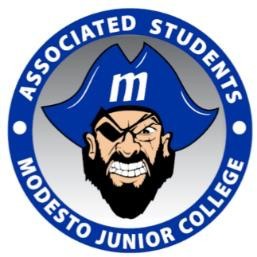 Special Student Senate MeetingNovember 18,2020 4:00PMZoom Conferencehttps://cccconfer.zoom.us/j/98512733498MinutesNotice is hereby given that the Student Senate of the Associated Students of Modesto Junior College shall conduct a meeting on Wednesday November 18, 2020 at 4:00pm through Zoom Conference: https://cccconfer.zoom.us/j/98512733498 All meetings of the Associated Students of Modesto Junior College are open to the public and are accessible to persons with disabilities. Any person(s) with disabilities requesting special accommodations should contact Jennifer Novoa, President of the Associated Students of Modesto Junior College by phone at (209) 575-6700 or by e-mail at asmjcpresident@my.yosemite.edu for such accommodations to be made.These minutes, as well as any related documents which are distributed prior to, or during the meeting, are public records. To request a copy of these records, please visit the Student Senate office or the ASMJC website at www.mjc.edu/campuslife.Call to Order: 4:00 PMPledge of AllegianceRoll Call:`Adoption of the Agenda:Motion by Senator Medina; Seconded by Senator CordovaApproved with No AbstentionsPublic Comment (Brown Act §54954.3):This segment of the agenda is reserved for members of the public to directly address the Student Senate on any matters within its jurisdiction. A time limit of two (2) minutes per speaker and ten (10) minutes per topic will be allotted. The law does not permit any action to be taken, nor extended discussion of items not on the agenda. The Student Senate may briefly respond to comments made or questions posed. For an item to be placed on a future agenda, please contact President Novoa.Persons who want to comment on topics not included on the agenda can do so as part of this section of the agenda.Persons who want to comment on agendized topics may do so after being recognized by the ASMJC President before Senate discussion on the action item.Prior to comment at the Senate Meeting, all speakers should complete a Speaker Request form in advance and give it to the ASMJC President.Approval of Previous Minutes: November 6, 2020Motion by Secretary Gonzales; Seconded by Senator GarciaApproved with one Abstention – Senator YoungPresentations and Introductions:Action Items (Items to be voted on):Graduation ResolutionBefore asking for a motion and roll call vote, President Novoa answered any questions about the Graduation Resolution and clarifying that the official student stance is with a Virtual Graduation Ceremony for the Class of 2020.Motion by Secretary Gonzales; Seconded by Senator RojasApproved with No Objections ASMJC Shared Governance Council/Committees: NoneASMJC Executive Officers & Senator Reports:Presidential Report: Jennifer NovoaPresident Novoa thanked the senate for attending the meeting to approve the Graduation Resolution and informed them that the next step is to pass it to Alejandra Espinoza to share with the Graduation Committee. She also stated that future updates on the graduation will be reported by President Novoa. She concluded with a reminder of black ASMJC polos for the senate meeting on November 20th, 2020.Campus Life Staff Reports:Campus Life Program Assistant John Griffin stated that while talking to President Novoa earlier, he understands that it is a tough time right now with COVID-19, and he is proud of the senate. He also encouraged them to pat themselves on the back for showing up to this meeting ready to handle business and for all the meetings they attend. Campus Life and Student Learning Manager Alejandra Espinoza asked ASMJC members who have already registered for their spring classes to send a copy to herself and too John so he can get the grade checks ready for that semester. She also requested the Senate to send in their office hours for spring semester as if we were on campus so she can schedule 1:1s and are their meetings in those designated times before Friday. She also encouraged that if there are any questions to contact her. She concluded him by stating she is very proud of the Senate and their dedication shows by them making time for meetings such as this. Campus Life Program Specialist Carmen De La Cruz gave a shout out to Senators Medina and Cordova for doing a great job with the live Q&A during flow and encouraged the senate to watch it. She concluded by saying she appreciates those who work on flow in the cold and potential rainy weather today.  Adjournment: 4:20 PM Next Regular Meeting of the Associated Student will take place:November 20, 2020 Via Zoom* With the exception of special meetings and holidays all ASMJC meetings take place the 1st and 3rd Friday of each month during the Fall and Spring semesters.Executive OfficersSenatorsSenatorsJennifer NovoaPresidentPJesus MedinaPHannah SmithPSamantha CarvajalVice PresidentPMaria MarquezAGabriel BarajasPRaymond GonzalesSecretaryPDiana LedesmaPLila Mae YoungPVacantDirector of Political DevelopmentIdalia RojasPRichard GarciaPHannah RansdellDirector of Student RelationsPAmy CarvelhoPHailey CordovaPVACANTGuestsVACANTVACANTStaffVACANTAlejandra EspinozaCampus Life and Student Learning ManagerPVACANTJohn GriffinCampus Life Program AssistantLVACANTMitch MillerCampus Life Student Center TechAVACANTCarmen De La CruzCampus Life Program SpecialistPVACANTRebecca TilgerAdministrative TechnicianAVACANT